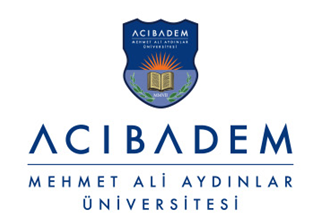 TEMİZLİK ve DESTEK HİZMETİ ALIMI SÖZLEŞMESİ1. TARAFLARİşbu Temizlik ve Destek Hizmeti Alım Sözleşmesi  (Bundan böyle “Sözleşme” olarak anılacaktır.) bir taraftan İçerenköy Mah. Kayışdağı Cad. No:32 34752 Ataşehir/İSTANBUL adresinde mukim İstanbul Ticaret Odasına 927347/ ticaret sicil numarasıyla kayıtlı ACIBADEM MEHMET ALİ AYDINLAR ÜNİVERSİTESİ (Kozyatağı Vergi Dairesi –  005 052 1966 Vergi Numarası) (Bundan böyle "Acıbadem" olarak anılacaktır) ve diğer taraftan …………………………………………………………….. adresinde mukim………………. Ticaret Odasına ……………… ticaret sicil numarasıyla kayıtlı…………………………………………………………………..  (Bundan böyle “Firma" olarak anılacaktır), (Bundan böyle Firma ve Acıbadem ayrı ayrı “Taraf” ve birlikte “Taraflar” olarak anılacaktır.) arasında aşağıdaki hüküm ve esaslar dahilinde imzalanmıştır. Taraflar, Sözleşmede gösterilen adreslerinin kanunî ikametgâhları olduğunu, bu adreslerindeki değişikliğin ancak karşı tarafa Noter aracılığıyla veya iadeli taahhütlü posta ile bildirilmesi halinde geçerlilik kazanacağını, işbu Sözleşmeden kaynaklanacak herhangi bir konuda tarafların bu adreslere Noter veya adli mercilerce yapılacak tebligatların kendilerine yapılmış sayılacağını ve haklarında Tebligat Kanunu hükümleri gereği geçerli bir tebligatın sonuçlarını doğuracağını  kabul ederler. Kanuni ikametgâh ancak yazılı bildirimlerle değişecektir.İşbu Sözleşme ya da herhangi bir eki, Tarafların karşılıklı yazılı mutabakatı olmadan değiştirilemez veya tadil edilemez.  Bu Sözleşme hükümlerinden herhangi bir feragat her iki Tarafça imzalanmadıkça ve yazılı olarak yapılmadıkça geçerli ve bağlayıcı olmaz. Bu Sözleşme ve onun ilgili Ekleri, taraflar arasında varılan anlaşmanın tamamını oluşturur ve taraflar arasında bu teklif ile ilgili daha önce yapılmış diğer tüm haberleşme, kontrat, yazılı veya sözlü teklifin ve anlaşmanın yerine geçer.2.   İŞİN KONUSU:Acıbadem’in kampüs alanları, misafirhane ve öğrenci yurtları dahilindeki, tüm alanların (sınıflar, laboratuvarlar, bürolar, ortak alanlar, toplantı odaları, asansörler, merdivenler, tuvaletler, yemekhane, soyunma odaları, dış cephe, logolar, teknik alanlar, cam, çerçeve vs) temizliği, haşere bakım, bahçe ve bitki bakımı, çamaşırhane hizmeti ve tüm taşıma işlerinin (İSG kurallarına uygun olacak şekilde) ihale dokümanını oluşturan belgeler içerisinde yer alan İdari ve Teknik Şartnamelere uygun olarak eksiksiz, zamanında ve planlanan programa göre yapılmasıdır.3. SÖZLEŞMENİN GEÇERLİLİK SÜRESİ ve BEDELİ3.1 Temizlik Hizmetleri Sözleşmesi, ……/……/2021 tarihinde başlamak üzere ……/……/2022 tarihine kadar geçerlidir. Taraflar’dan herhangi birisi, bu sürenin sona ermesinden en az 3 (üç) ay öncesinden Sözleşme’nin süresi sonunda yenilenmeyeceği hususunu yazılı olarak diğer Taraf’a bildirmediği takdirde, Sözleşme aynı koşullarla kendiliğinden 1 (bir) yıl süre ile uzar. Sözleşme’nin bu şekilde yenilenmesi, yürürlüğe girdiği tarihten itibaren en fazla 3 (Üç) yıl süre ile sınırlıdır. Bu sürenin sonunda Sözleşme kendiliğinden sona erecektir. 3.2 İş bu Sözleşmeye göre tespit edilen hizmet ve malzeme birim fiyatları “EK-1: Birim Fiyat Teklif Cetveli”n de belirtilmiştir. 3.3 Personel maaşı 31.12.2021 tarihine kadar geçerli olup 01.01.2022 tarihi itibari ile asgari ücret artış oranı verilerine göre 1 yıllık süre ile revize edilecektir.3.4 Personel yol gideri aylık İBB abonman ücreti olarak belirlenir ve fiyat artış dönemlerinde işveren ile mutabakata varılarak, İBB abonman artış tutarı kadar maliyet artışı gerçekleştirilir.3.5 “Yönetim Hizmet Bedeli” personel maliyetinin %... (…)’sı olarak hesaplanır.3.6 Aşağıdaki gider kalemlerindeki fiyat artışı, her yılbaşı itibariyle (ÜFE+TÜFE)/2) oranını geçmeyecek şekilde karşılıklı mutabakatla belirlenecektir. Makine/Ekipman KullanımıTemizlik Kimyasal ve Sarf MalzemeleriHaşere Bakım HizmetiÇamaşırhane Hizmeti3.7 Aylık olarak “Ek-2: Aylık Maliyet Analizi” tablosu ekleri ile birlikte sunulacaktır. 4. ÖDEME KOŞULLARIÖdemeler aylık olarak yapılacaktır.Ödeme vadesi 30 (Otuz) gün olup, vadenin dolduğu ayın son günü Firma’nın banka hesabına havale/eft yoluyla ödenecektir. Son günün hafta sonu ve/veya resmi tatile denk gelmesi halinde ise takip eden ayın ilk iş günü ödeme gerçekleştirilecektir.5. ZORUNLU NEDENLERTaraflar, makul bir çerçevede, kendi kontrolleri dışında sayılan tabii afet, savaş, terör olayları, hükümet kısıtlamaları, yangın, patlama, sel veya diğer doğal olaylardan doğrudan veya dolaylı olarak doğan hiçbir zarar veya ziyandan sorumlu olmayacağı gibi bu sebeplerden ötürü yükümlülüklerini ifa edememesinden veya yükümlülüklerinin ifasındaki gecikmelerden sorumlu tutulamaz.6. KESİN TEMİNAT VE TEMİNATIN GERİ VERİLMESİKesin teminat alınmayacaktır.7. GİZLİLİK7.1 Tarafların her biri Sözleşme dolayısı ile diğer taraftan edinmiş oldukları her türlü bilgi ve belgeyi  gizli bilgi ve ticari sır olarak kabul etmeyi, karşı tarafın yazılı izni olmadan, kanuni zorunluluklar hariç hiçbir kişi, kurum ve kuruluşla paylaşmamayı, çalışanlarının da bu yükümlülüklere aynen riayet etmesini sağlayacağını peşinen kabul ve taahhüt eder. Bu Sözleşmenin herhangi bir nedenle sona ermesi bu maddede yer alan yükümlülüğün sona ermesi anlamına gelmez.7.2 Bu Sözleşme dolayısıyla edinilen kişisel bilgiler ve Sözleşme’nin ifası sırasında Firma’nın Acıbadem’den edindiği kişisel bilgiler, sadece Sözleşmenin muhatabı olan Tarafların ilgili birim yetkililerine verilmiş olup bu bilgiler üçüncü kişilere aktarılmamalı ve amacı dışında işlenmemeli, veya kullanılmamalıdır. Şu kadar ki, kanuni istisnalar (adli mercilerin talebi vs) iş bu maddenin kapsamı dışındadır. 7.3 Firma işbu Sözleşme ile edinmiş olduğu kişisel verileri Acıbadem standartlarına ve mevzuata uygun şekilde muhafaza edeceğini taahhüt etmektedir.7.4 Taraflar gerek Sözleşme süresince ve gerekse Sözleşmenin sona ermesi veya feshi halinde 6698 sayılı Kişisel Verilerin Korunması Kanunu’na bağlı kalacak olup mezkur kanun kapsamında Kişisel Veri niteliği taşıyan her türlü bilgiyi, işlenmesini gerektiren amaçların ortadan kalkmasını takiben silecek, yok edecek veya anonimleştirecektir.8. İŞ SAĞLIĞI VE GÜVENLİĞİ8.1. Firma, İş Sağlığı ve Güvenliği Kanununun gereği olarak bünyesinde İSG Uzmanı ve İşyeri Hekimi bulundurduğunu (bordrosunda çalışanlar içerisinden yaptığı sözleşmesi ile beraber), veya İSG hizmetini yahut İşyeri Hekimliği hizmetini dışarıdan aldığını (OSGB Sözleşmesi ile beraber) belgelemekle yükümlüdür. Firma ayrıca, hizmeti vermekle görevli çalışanlarının; görevleri ile ilgili risk analizi raporlarını, İş Sağlığı ve Güvenliği konusundaki eğitimlerine ilişkin belgelerini, Mesleki eğitim (özel uzmanlık gerektirenler için) durumlarını gösterir belgelerini, her türlü araç-makine kullanımı için gerekli belgelerini ve İşe giriş ve periyodik muayenelerine ilişkin belgelerini Acıbadem’e sağlamakla yükümlüdür. Firma, ortak kullanım alanlarını dikkate alarak, buralarda Acıbadem tarafından iş sağlığı ve iş güvenliğine ilişkin olarak belirlenen genel kurallara ve yasal mevzuatta belirlenen tedbirlere kendi işçilerinin uymalarını sağlamayı kabul eder. Firma, işçilerini yapılacak iş ve riskler konusunda bilgilendirerek, işleri ile ilgili olmayan bölümlere girmemeleri ve müdahale etmemeleri konusunda kesin önlem alacaktır. 8.2 Firma, İş Sağlığı ve Güvenliği Kanunu ve işbu Sözleşmenin ifası kapsamında Acıbadem’in uğrayabileceği her türlü zararı karşılamayı gayrikabili rücu kabul, beyan ve taahhüt eder. 9. VERGİ, RESİM VE HARÇLAR:Bu Sözleşme’nin imzalanması nedeniyle ortaya çıkabilecek damga vergisi dahil her türlü vergi, resim, harç v.s. masrafları Firmaya’ya ait olacaktır.10. İHBAR VE İHTARLARIN ŞEKLİ VE SÜRELERİNİN HESAPLANMASI10.1 İşbu Sözleşmede belirtilen her türlü İhbar (bildirim) ve ihtarın Sözleşmede belirtilmemiş olsa dahi yazılı olarak, Noter aracılığıyla ya da iadeli taahhütlü posta ile yapılması zorunludur.10.2 İşbu Sözleşmede İhbar ve İhtarlara bağlı süreler ihbar ve ihtar mektuplarının taşıdıkları tarihlerden başlar. Posta veya Noter tebligatında geçen süreler bu sürelere eklenmez. Elden teslimatta, süreler teslim ve tesellümün gerçekleştiği tarihte başlar.11. SÖZLEŞMENİN DEVRİ:Firma bu Sözleşmeden doğan hak ve yükümlülüklerini hiçbir surette devir ve temlik edemez.12.	ANLAŞMAZLIKLARIN HALLİ:12.1 İşbu Sözleşme Türk Hukuku’na tabi olup Taraflar bu Sözleşmenin uygulanmasından ve yorumlanmasından doğacak uyuşmazlıkları öncelikle kendi aralarında sulhen halletmeye gayret edeceklerdir. Sulhen halledilemeyen tüm uyuşmazlıkların hallinde İstanbul Anadolu Mahkemeleri ve İcra Daireleri yetkilidir. 12.2 Herhangi bir zamanda bu Sözleşme hükümlerinden biri veya birden fazlası herhangi bir ülkede geçersiz, yasadışı veya icra edilemez hale geldiği takdirde, bu durum diğer hükümlerin geçerliliğini, yasallığını veya icra kabiliyetini herhangi bir şekilde etkilemez veya ortadan kaldırmaz. 12.3 Bir yetkili mahkeme işbu Sözleşmenin herhangi bir madde veya hükmünün geçersiz, hukuka aykırı veya icra edilemez olduğuna karar verdiği takdirde, bu durum Sözleşmenin diğer madde veya hükümlerini ya da Sözleşmenin bütününü etkilemeyecek, fakat söz konusu yetkili mahkemenin kanaatine göre söz konusu madde veya hüküm icra edilebilecek şekilde değiştirilmiş sayılacak ve tarafların hak ve yükümlülükleri de, tarafların burada belirtilen amaç ve mutabakatına mümkün olduğu kadar uygun bir şekilde yorumlanacak ve uygulanacaktır.12.4 İşbu Sözleşmenin hiçbir hükmü, Acıbadem’in sözleşme ya da kanunlardan doğan diğer tüm talep ve dava haklarına halel getirmez.  13. SÖZLEŞME VE EKLERİ:Bu Sözleşme (bu madde dâhil) 13 (onüç) madde ve 2 (iki) ekten ibaret olup bu ek sözleşmenin ayrılmaz bir parçasıdır.Bu Sözleşme, 2 (iki) nüsha olarak düzenlenip ………………………… tarihinde imzalanmış olup, ………………… tarihinde yürürlüğe girecektir. Taraflar Sözleşmenin tüm maddelerini okuyarak anladıklarını ve birer kopyayı muhafaza edilmek üzere teslim aldıklarını beyan ederler.EK-1: Birim Fiyat CetveliEK-2: Aylık Maliyet AnaliziEK-2: Firma Yetkilisi İmza SirküleriEK-3: İş Sağlığı ve Güvenliği Evrakları    ACIBADEM MEHMET ALİ AYDINLAR		     …………………………………..		                     ÜNİVERSİTESİ    İmza                                                                           İmza                                              .    İsim                                                                            İsim                                               . 